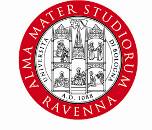 ALMA MATER STUDIORUM - UNIVERSITÀ DI BOLOGNADIPARTIMENTO DI SCIENZE BIOLOGICHE, GEOLOGICHE ED AMBIENTALI CAMPUS DI RAVENNAMaster’s degree in Water and Coastal Management (WACOMA)Application for DissertationTo the Director of the master’s degree, I, undersigned (surname/name)  ____________________________________ Matricula ____________Born in _________________________________________________________ on _____________________Mob. +39 _________________ e-mail UniBo __________________________@studio.unibo.itEnrolled in the 2nd year of the master’s degree in Environmental Analysis and Management, curriculum Water and Coastal Management, hereby declare that meet the requirements for submitting the thesis application:Thesis title: __________________Supervisor: __________________Co-supervisor: __________________ Research structure: __________________Co-examiner (proposal): __________________I also declare that, for preparation of the final examination, I intend to avail myself of:Ravenna, (date)________________					_____________________________(student’s signature)Notes:(1) – Fill the form Modulo estensione assicurativa attività occasionali esterne a UNIBO  if you plan to do any activity our of facilities (ie. Sampling, experiments, measurements)(2) – Fill the form Modulo estensione assicurativa tesi esterne a UNIBO if you plan to prepare the thesis with hosting institutions with which an agreement has not been formalised 87955 - PREPARATION OF THE FINAL EXAMINATIONUNIBO’s facilities (1)Other facilities out of UNIBO (2)94534 - PREPARATION OF THE FINAL EXAMINATION ABROADERASMUS+ StudyProgramme OVERSEASScholarship by the Department BiGeA (2)Other  ______________________________________ (2)94536 – INTERNSHIP FOR THE PREPARATION OF THE FINAL EXAMINATIONCURRICULAR INTERNSHIP94535 – INTERNSHIP ABROAD FOR THE PREPARATION OF THE FINAL EXAMINATION ERASMUS+ Mobility for traineeshipFIELDWORK CURRICULAR INTERNSHIP ABROAD